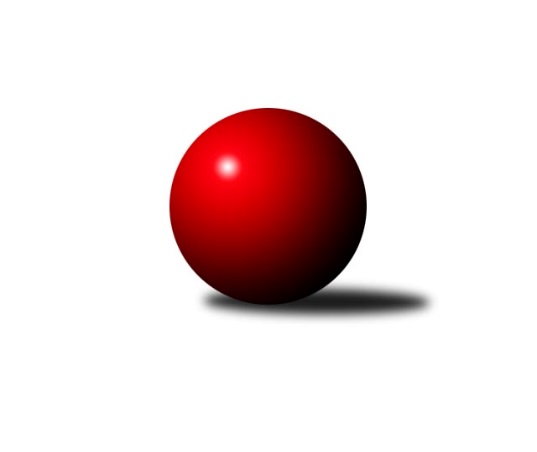 Č.14Ročník 2022/2023	8.2.2023Nejlepšího výkonu v tomto kole: 1571 dosáhlo družstvo: TJ Spartak Trhové Sviny EMeziokresní přebor ČB-ČK B 4 členné  2022/2023Výsledky 14. kolaSouhrnný přehled výsledků:TJ Spartak Trhové Sviny E	- TJ Nová Ves B	5:1	1571:1470	6.0:2.0	8.2.Kuželky Borovany E	- Kuželky Borovany D	6:0	1453:1312	8.0:0.0	8.2.Tabulka družstev:	1.	TJ Spartak Trhové Sviny E	11	11	0	0	54.0 : 12.0 	60.0 : 28.0 	 1505	22	2.	TJ Spartak Trhové Sviny D	11	7	0	4	40.0 : 26.0 	49.5 : 38.5 	 1378	14	3.	TJ Nová Ves B	12	7	0	5	43.0 : 29.0 	53.5 : 42.5 	 1430	14	4.	Kuželky Borovany E	11	2	0	9	16.0 : 50.0 	33.5 : 54.5 	 1337	4	5.	Kuželky Borovany D	11	1	0	10	15.0 : 51.0 	27.5 : 60.5 	 1339	2Podrobné výsledky kola:	 TJ Spartak Trhové Sviny E	1571	5:1	1470	TJ Nová Ves B	Josef Svoboda	 	 195 	 185 		380 	 0:2 	 413 	 	223 	 190		Milan Bednář	Vlastimil Kříha	 	 180 	 187 		367 	 2:0 	 309 	 	169 	 140		František Vašíček	Bohuslav Švepeš	 	 217 	 197 		414 	 2:0 	 397 	 	203 	 194		Saša Sklenář	Bohuslav Švepeš	 	 212 	 198 		410 	 2:0 	 351 	 	158 	 193		Zbyněk Ilčíkrozhodčí: Josef SvobodaNejlepší výkon utkání: 414 - Bohuslav Švepeš	 Kuželky Borovany E	1453	6:0	1312	Kuželky Borovany D	Jaroslava Frdlíková	 	 170 	 172 		342 	 2:0 	 320 	 	161 	 159		Petra Aldorfová	Iva Soukupová	 	 180 	 185 		365 	 2:0 	 332 	 	169 	 163		Ondřej Plzák	Josef Malík	 	 193 	 183 		376 	 2:0 	 315 	 	149 	 166		Tomáš Novotný	Jiří Janoch	 	 187 	 183 		370 	 2:0 	 345 	 	165 	 180		Milan Šimekrozhodčí: Jiří MalovanýNejlepší výkon utkání: 376 - Josef MalíkPořadí jednotlivců:	jméno hráče	družstvo	celkem	plné	dorážka	chyby	poměr kuž.	Maximum	1.	Saša Sklenář 	TJ Nová Ves B	416.61	285.8	130.8	5.3	3/3	(441)	2.	Bohuslav Švepeš 	TJ Spartak Trhové Sviny E	411.76	287.7	124.1	8.1	3/3	(426)	3.	Bohuslav Švepeš 	TJ Spartak Trhové Sviny E	380.75	263.1	117.6	12.3	2/3	(414)	4.	Josef Svoboda 	TJ Spartak Trhové Sviny E	379.89	265.2	114.7	8.7	3/3	(399)	5.	Milan Bednář 	TJ Nová Ves B	378.24	276.6	101.7	12.1	3/3	(413)	6.	Milan Churavý 	TJ Nová Ves B	374.54	268.0	106.6	10.8	3/3	(394)	7.	Jiří Švepeš 	TJ Spartak Trhové Sviny E	371.75	266.8	105.0	10.5	2/3	(394)	8.	Nela Koptová 	TJ Spartak Trhové Sviny D	371.67	263.6	108.1	10.3	3/3	(407)	9.	Josef Špulka 	Kuželky Borovany D	368.28	261.0	107.3	11.7	3/3	(390)	10.	Josef Malík 	Kuželky Borovany E	367.86	269.7	98.2	13.3	3/3	(395)	11.	Filip Rojdl 	TJ Spartak Trhové Sviny D	361.00	265.0	96.0	12.5	2/3	(375)	12.	Jiří Janoch 	Kuželky Borovany E	359.50	265.8	93.8	13.3	2/3	(382)	13.	Bedřich Kroupa 	TJ Spartak Trhové Sviny D	358.77	261.4	97.4	15.2	3/3	(379)	14.	František Stodolovský 	Kuželky Borovany E	355.17	263.6	91.5	15.7	3/3	(383)	15.	Vít Malík 	TJ Spartak Trhové Sviny D	353.50	253.0	100.5	13.5	2/3	(376)	16.	Nela Horňáková 	TJ Spartak Trhové Sviny D	352.50	257.6	94.9	14.2	2/3	(382)	17.	Jan Votruba 	TJ Spartak Trhové Sviny E	351.50	255.7	95.8	16.0	2/3	(368)	18.	Jaroslava Frdlíková 	Kuželky Borovany E	349.17	260.7	88.5	16.0	2/3	(361)	19.	Karel Beleš 	Kuželky Borovany D	348.06	252.6	95.4	16.3	3/3	(374)	20.	Vlastimil Kříha 	TJ Spartak Trhové Sviny E	343.24	249.1	94.1	14.2	3/3	(403)	21.	Petra Aldorfová 	Kuželky Borovany D	339.00	250.5	88.5	12.0	2/3	(358)	22.	Ondřej Plzák 	Kuželky Borovany D	329.67	246.2	83.5	17.6	2/3	(355)	23.	František Polák 	TJ Spartak Trhové Sviny D	322.84	237.1	85.7	18.2	3/3	(397)	24.	Ladislav Staněk 	TJ Nová Ves B	315.56	238.4	77.2	20.4	3/3	(363)	25.	Milan Šimek 	Kuželky Borovany D	307.72	235.6	72.2	22.1	3/3	(345)	26.	Iva Soukupová 	Kuželky Borovany E	306.83	230.5	76.3	21.6	3/3	(365)	27.	Radomil Dvořák 	Kuželky Borovany E	306.25	235.3	71.0	23.9	2/3	(321)	28.	František Vašíček 	TJ Nová Ves B	304.48	229.8	74.7	21.4	3/3	(355)	29.	Tomáš Novotný 	Kuželky Borovany D	301.83	228.4	73.4	21.6	3/3	(327)	30.	Marie Dvořáková 	Kuželky Borovany E	285.33	215.8	69.5	25.7	3/3	(303)		Zbyněk Ilčík 	TJ Nová Ves B	351.00	250.0	101.0	14.0	1/3	(351)		Vladimír Severin 	TJ Nová Ves B	331.00	242.0	89.0	15.0	1/3	(331)		Lukáš Průka 	TJ Spartak Trhové Sviny D	330.00	247.0	83.0	14.0	1/3	(330)Sportovně technické informace:Starty náhradníků:registrační číslo	jméno a příjmení 	datum startu 	družstvo	číslo startu
Hráči dopsaní na soupisku:registrační číslo	jméno a příjmení 	datum startu 	družstvo	Program dalšího kola:15. kolo14.2.2023	út	17:00	Kuželky Borovany D - TJ Spartak Trhové Sviny E	14.2.2023	út	17:00	TJ Spartak Trhové Sviny D - Kuželky Borovany E				TJ Nová Ves B - -- volný los --	Nejlepší šestka kola - absolutněNejlepší šestka kola - absolutněNejlepší šestka kola - absolutněNejlepší šestka kola - absolutněNejlepší šestka kola - dle průměru kuželenNejlepší šestka kola - dle průměru kuželenNejlepší šestka kola - dle průměru kuželenNejlepší šestka kola - dle průměru kuželenNejlepší šestka kola - dle průměru kuželenPočetJménoNázev týmuVýkonPočetJménoNázev týmuPrůměr (%)Výkon4xBohuslav ŠvepešSp. T.Sviny  E4144xBohuslav ŠvepešSp. T.Sviny  E114.334147xMilan BednářNová Ves B4137xMilan BednářNová Ves B114.0641311xBohuslav ŠvepešSp. T.Sviny  E41011xBohuslav ŠvepešSp. T.Sviny  E113.234108xSaša SklenářNová Ves B3978xSaša SklenářNová Ves B109.643977xJosef SvobodaSp. T.Sviny  E3807xJosef MalíkBorovany E108.183765xJosef MalíkBorovany E3762xJiří JanochBorovany E106.46370